А  за спиной  война  и  мирная  профессия16 марта  2017  года  в  а.г. Красный  Берег  представители   УЗ «Жлобинская  ЦРБ»   и   местной  исполнительной  власти  чествовали     с  95 -  летним  юбилеем   ветерана  Великой  Отечественной  войны, бывшую  медицинскую  сестру, прошедшую  дорогами  войны   Беларусь, Россию, Украину, Молдавию, Румынию, Венгрию, Чехословакию  и  Австрию  -  Пилипенко  Феню  Ивановну. Теплые  поздравительные  слова  ей были   сказаны  от имени  всех работников   и   ветеранов  больницы,   от  профсоюзной организации  УЗ «Жлобинская  ЦРБ» ей  вручили ценный  подарок  и  букет  цветов.   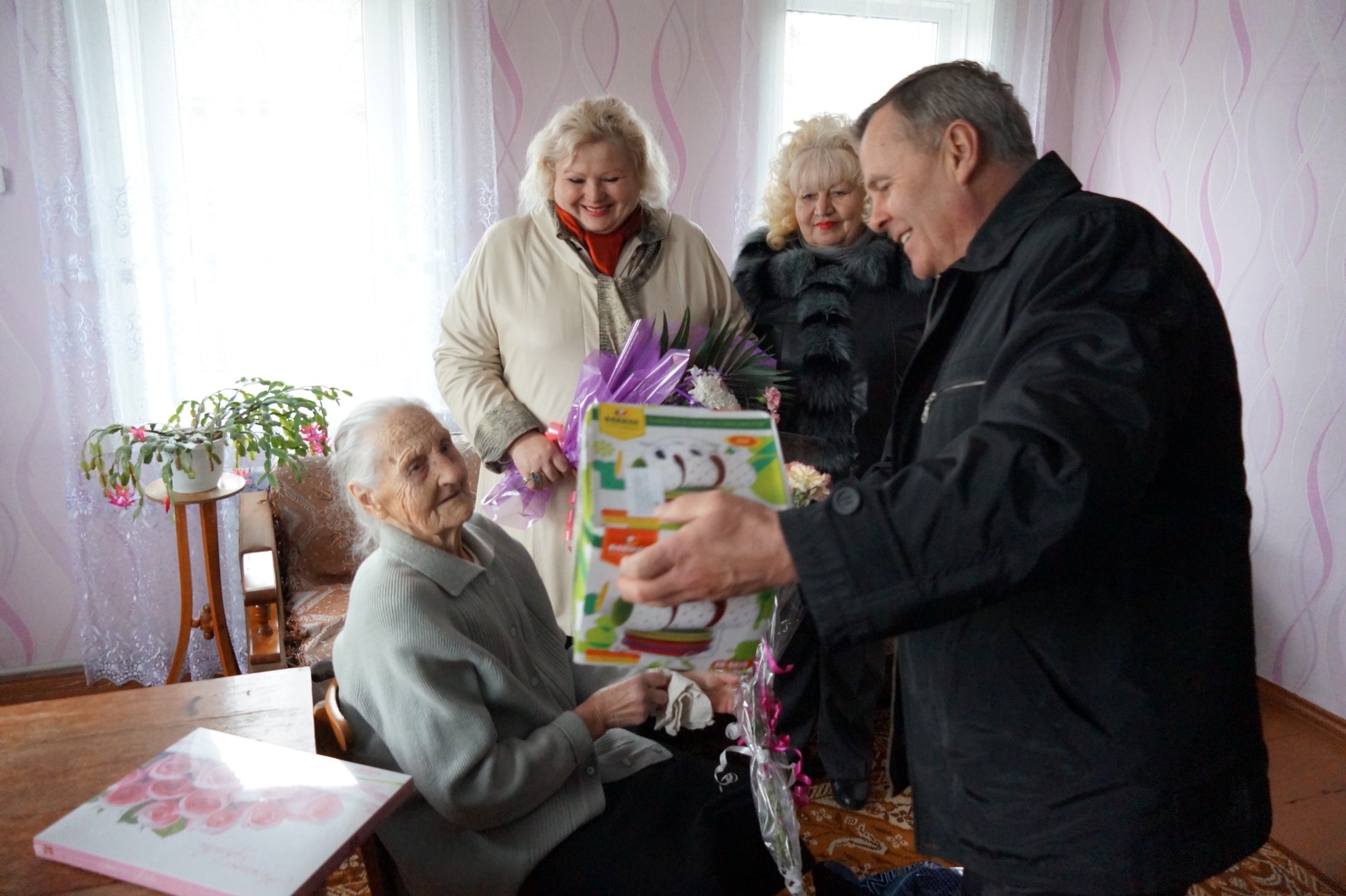 На фото (слева  направо):  Пилипенко  Ф.И., Толканица  Р.В., Полищук  В.И., Кубраков М.Н.Пилипенко Феня Ивановна окончила школу медицинских сестер в 1941 году в городе  Жлобине.  Была мобилизована 26.06.1941 года  и направлена в Гомель в эвакогоспиталь, вместе  с которым     была дислоцирована  в брянские леса в полевой госпиталь, затем    вместе  с  полевым госпиталем работала в Тамбове, на Курской дуге,    прошла всю  Европу  и    встретила победу в Австрии. В  мирное  время  работала медицинской  сестрой Краснобережской  участковой  больницы.Также  поздравили  Пилипенко  Ф.И. председатель Краснобережского 2сельского  совета Роговский Валерий  Викторович и работники  Краснобережского  сельского  клуба, которые  исполнили  для  нее  песню.  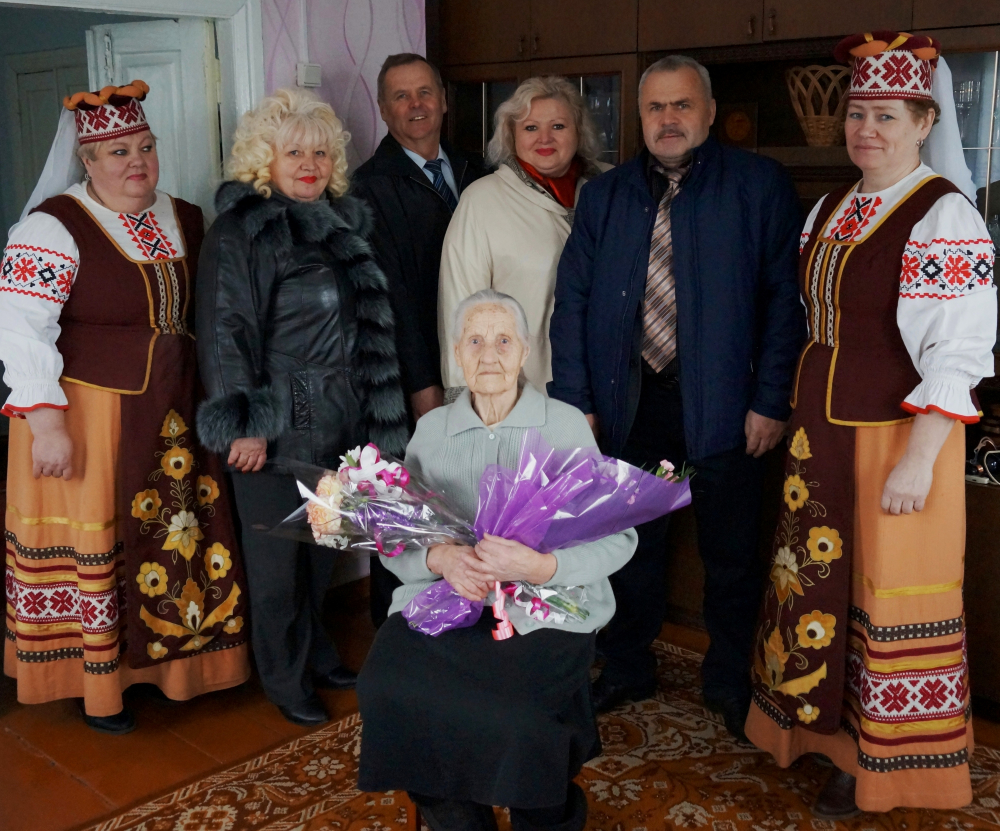 На фото в центре Пилипенко  Ф.И., крайние  слева  и  справа  работницы  Краснобережского сельского  клуба  слева  направо:  Полищук  В.И., Кубраков М.Н., Толканица  Р.В., Роговский  В.В.С уважнием,председатель  профсоюзного  комитета                                  Р.В.Толканица 